		  		                                           ПРЕСС-РЕЛИЗ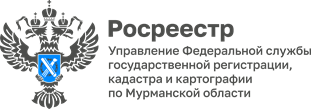 УПРАВЛЕНИЕ РОСРЕЕСТРА ПО МУРМАНСКОЙ ОБЛАСТИ ИНФОРМИРУЕТВ Мурманском Росреестре обсудили реализацию программы «Национальная система пространственных данных» на территории Кольского ЗаполярьяВ Управлении Росреестра по Мурманской области состоялось совещание с представителями областного Министерства имущественных отношений, на котором обсуждались вопросы реализации государственной программы «Национальная система пространственных данных» (НСПД) на территории Мурманской области.В рамках данной госпрограммы, утвержденной Правительством РФ в декабре 2021 года, создается Единая цифровая платформа «Национальная система пространственных данных», которая должна объединить сведения о земле и недвижимости в единый цифровой сервис, интегрированный с региональными информационными системами. Программа направлена на достижение «цифровой зрелости» и повышение качества госуслуг и сервисов в интересах социально-экономического развития страны и людей.На совещании ведомства обсудили ход реализации мероприятий программы НСПД в Кольском Заполярье, выявили проблемы и выработали пути их решения, зафиксировали необходимость повышения финансирования мероприятий в структуре действующих программ региона. Руководитель областного Росреестра Анна Бойко озвучила такие ключевые направления реализации программы НСПД в Мурманской области, как проведение комплексных кадастровых работ, создание крупномасштабного картографического материала, активизация осуществления муниципального земельного контроля, выявление правообладателей ранее учтенных объектов недвижимости, усиление выявления для вовлечения в оборот в целях жилищного строительства земельных участков и территорий, а также завершение работ по описанию местоположения границ населенных пунктов, территориальных зон до 1 января 2027 года.Заместитель Министра имущественных отношений Мурманской области Ольга Онуфриенко отметила важность проводимых мероприятий для создания инфраструктуры пространственных данных региона и повышения эффективности управления земельными ресурсами.––––––––––––––––––––––––––––––––Контакты для СМИ:Пресс-службаУправления Росреестра по Мурманской области8 (8152) 56-70-01 (доб. 3004)е-mail: 51_upr@rosreestr.ru183025, Мурманск, ул. Полярные Зори, 22